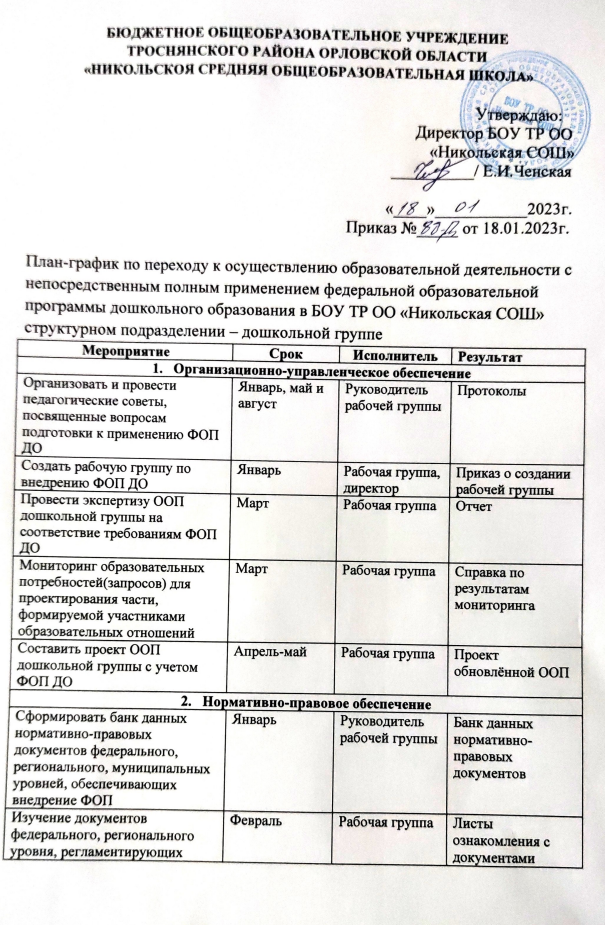 БЮДЖЕТНОЕ ОБЩЕОБРАЗОВАТЕЛЬНОЕ УЧРЕЖДЕНИЕ ТРОСНЯНСКОГО РАЙОНА ОРЛОВСКОЙ ОБЛАСТИ «НИКОЛЬСКОЯ СРЕДНЯЯ ОБЩЕОБРАЗОВАТЕЛЬНАЯ ШКОЛА»                                                                                                       Утверждаю:                                                                                           Директор БОУ ТР ОО                                                                                               «Никольская СОШ»                                                                                     __________/ Е.И.Ченская                                                                                    «____»___________2023г.                                                                                        Приказ №_____ от 18.01.2023г.  План-график по переходу к осуществлению образовательной деятельности с непосредственным полным применением федеральной образовательной программы дошкольного образования в БОУ ТР ОО «Никольская СОШ» структурном подразделении – дошкольной группеМероприятие Срок Исполнитель Результат Организационно-управленческое обеспечениеОрганизационно-управленческое обеспечениеОрганизационно-управленческое обеспечениеОрганизационно-управленческое обеспечениеОрганизовать и провести педагогические советы, посвященные вопросам подготовки к применению ФОП ДОЯнварь, май и августРуководитель рабочей группы Протоколы Создать рабочую группу по внедрению ФОП ДОЯнварь Рабочая группа, директорПриказ о создании рабочей группыПровести экспертизу ООП дошкольной группы на соответствие требованиям ФОП ДОМарт Рабочая группаОтчет Мониторинг образовательных потребностей(запросов) для проектирования части, формируемой участниками образовательных отношенийМартРабочая группаСправка по результатам мониторингаСоставить проект ООП дошкольной группы с учетом ФОП ДОАпрель-майРабочая группаПроект обновлённой ООПНормативно-правовое обеспечениеНормативно-правовое обеспечениеНормативно-правовое обеспечениеНормативно-правовое обеспечениеСформировать банк данных нормативно-правовых документов федерального, регионального, муниципальных уровней, обеспечивающих внедрение ФОПЯнварьРуководитель рабочей группыБанк данных нормативно-правовых документовИзучение документов федерального, регионального уровня, регламентирующих введение ФОПФевраль Рабочая группаЛисты ознакомления с документами федерального, регионального уровня, регламентирующих введение ФОППровести экспертизу локальных актов дошкольной группы в сфере образования на соответствие требованиям ФОП ДОФевральРуководитель рабочей группыОтчет и по необходимости проекты обновленных локальных актовВнести изменения в программу развития образовательной организацииАвгуст Директор, руководитель рабочей группыПриказ о внесении изменений в программу развития образовательной организацииВнесение изменений и дополнений в Устав образовательной организации(при необходимости)АвгустДиректорУстав образовательной организацииИздать приказ об утверждении новой ООП ДО в соответствии  с ФОП ДО и использовании её при осуществлении воспитательно-образовательной деятельностиАвгустДиректор, руководитель рабочей группыПриказ Издать приказы об утверждении актуализированных в соответствии с требованиями ФОП ДО локальных актов дошкольной группы в сфере образованияПо необходимостиДиректор, руководитель рабочей группыПриказыКадровое обеспечение Кадровое обеспечение Кадровое обеспечение Кадровое обеспечение Проанализировать укомплектованность штата для обеспечения применения ФОП ДО. Выявление кадровых дефицитовМарт – май Секретарь рабочей группыАналитическая справкаПровести диагностику образовательных потребностей педагогических работников по вопросам перехода на ФОП ДОМарт Рабочая группаСправка, график повышения квалификацииПроанализировать профессиональные затруднения педагогических работников по вопросам перехода на ФОП ДО Апрель - майРуководитель рабочей группыОпросные листы или отчетНаправить педагогических работников на обучение по программе повышения квалификации по вопросам применения ФОП ДОЯнварь - июньДиректор, руководитель рабочей группыПриказ, документы о повышении квалификацииМетодическое обеспечениеМетодическое обеспечениеМетодическое обеспечениеМетодическое обеспечениеИзучение особенностей и изменений новой ФОП ДО по сравнению с ООП ДОЯнварь – март Члены рабочей группыМетодические материалыИзучение рекомендаций по формированию инфраструктуры ДОО и комплектации с учебно-методических материалов в целях реализации ОП ДО Январь - февральЧлены рабочей группыМетодические материалыАнализ РППС групп в соответствии с рекомендациями по формированию инфраструктуры ДОО и комплектации учебно-методических материалов в целях реализации ОП ДО, составление дорожной карты по обогащению РППС групп и кабинетов на 2023-2024 уч. годМарт - апрельЧлены рабочей группыМетодические материалыКорректировка и дополнение плана методической работы, обеспечивающей сопровождение введения ФОП ДО к новому 2023-2024 уч. годуМарт - апрельЧлены рабочей группыМетодические материалыПроведение инструктивно-методических совещаний, педагогических часов, обучающих семинаров, по вопросам введения ФОПМарт - августЧлены рабочей группыМетодические материалыОбеспечение для педагогических работников консультационной помощи по вопросам применения ФОП ДОФевраль - августРабочая группаРекомендации, методические материалы и т.п.Методическое сопровождение по организации РППС в соответствии с рекомендациями по формированию инфраструктуры ДОО и комплектации учебно- методических материалов в целях реализации ОП ДОИюнь - июльЧлены рабочей группыМетодические материалыИнформационное обеспечениеИнформационное обеспечениеИнформационное обеспечениеИнформационное обеспечениеПровести родительские собрания, посвящённые применению ФОП ДОАпрель, августЧлены рабочей группыПротоколы Разместить ФОП ДО на сайте дошкольной группы До 1 апреляОтветственный за сайтИнформация на сайтеОформить и регулярно обновлять информационный стенд по вопросам применения ФОП ДО в методическом кабинетеВ течение годаСтарший воспитатель.Информационный стенд